Музыкальный зал 1-я станция «Теоретическая»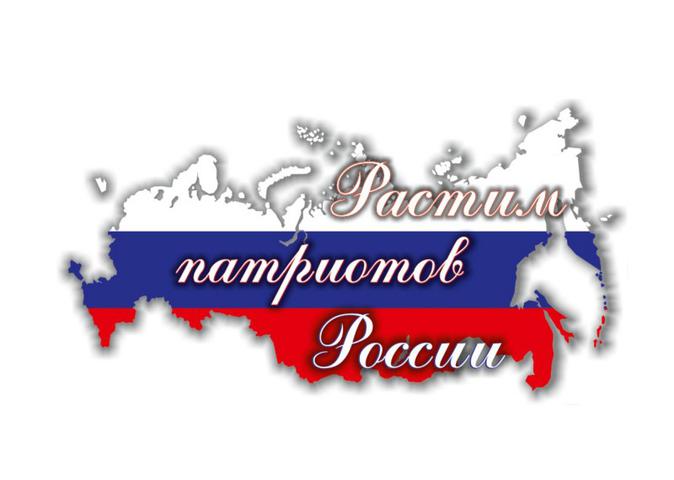 дежурный по станции Дмитриева Р.Ю. Кабинет считалочка 2-я станция «Знатоки городов и природы Ярославской области» дежурный по станции Анисимова Н.М.Изостудия 3-я станция «Ремесла Тутаевского района и известные земляки»дежурный по станции Розанова С.И.Кабинет педагога – психолога  4-я станция «История родного города и области»дежурный по станции Голубкова Н.В.Музыкальный зал 5-я станция«Аукцион педагогических идей»дежурные по станции Семенова Е.В., Горелкина Т.А., Тимофеева О.А.6-я станция «Шахматка «Патриотическое воспитание » дежурный по станции Дмитриева Р.Ю.7-я станция «Аналитическая»дежурные по станции Белова Е.Н., Дмитриева Р.Ю.